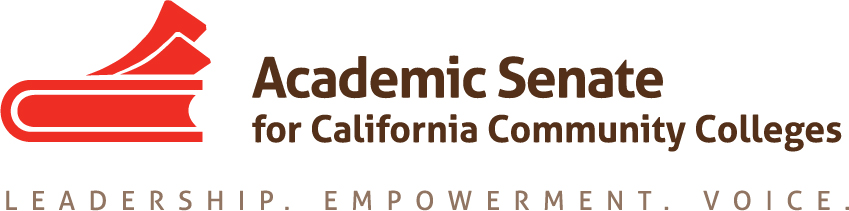 ASCCC CTE LEADERSHIP COMMITTEESeptember 18th, 201910:00AM – 11:00AMZOOMAGENDACall to Order Select notetaker Welcome & IntroductionsAdoption of the AgendaApproval of MinutesN/AASCCC InformationApplication for Statewide Service ASCCC CTE Leadership Committee Action ItemsReview CTE Leadership Committee RosterReview CTE Leadership Committee Charter: The CTE Leadership Committee provides recommendations on career and technical education issues. Through recommendations to the ASCCC Executive Committee, the committee provides assistance to community college districts to ensure that career technical education and its instruction is responsive and aligned to current and emergent industry trends, and ensures that similar courses, programs, and degrees are portable among community college districts, while expanding the participation of CTE faculty in leadership roles at the local, regional, and statewide levels through its ongoing professional development efforts. Assigned ResolutionsAssigned TasksRostrums, ResolutionsEngage CTE Liaisons: memos/webinars/other?Meetings dates/timesOnce per month (day/time)Face-to-face (fall/spring)CTE Leadership PrioritiesFocus on ASCCC Strategic PlanFaculty Diversification, Shared Governance, Guided PathwaysCommittee Priorities TBDCTE Minimum Qualifications Toolkit information disseminationAnnouncementsASCCC EVENTS: ASCCC Fall Plenary Session Career/Non-Credit Institute April 30th – May 2nd 2020ASCCC/Other Committee ReportsResources:CTE Minimum Qualifications ToolkitCTE Liaisons
Adjournment Status of Previous Action ItemsIn Progress Completed 